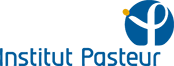 Institut Pasteur International Network (RIIP)-Institut Pasteur Affiliate Program2017_Application FormDocument to be completed and sent, as a PDF file before Tuesday, January 31, 2017 (5:00 PM) to: affiliate-program@pasteur.frread call details before applying1. GENERAL INFORMATIONRIIP-based Researcher:Full name:e-mail:Present position Complete affiliation:IP Paris-based Researcher:Full Name:2. DESCRIPTION AND CONTEXT OF THE COLLABORATIVE PROJECT (Up to 2 pages)3. RIIP-BASED APPLICANTCareer statement (1page max.)CV including participation to colloquia List of the most relevant publications 